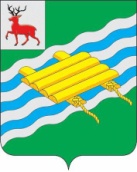 АДМИНИСТРАЦИЯПЕРЕВОЗСКОГО МУНИЦИПАЛЬНОГО РАЙОНА НИЖЕГОРОДСКОЙ ОБЛАСТИП О С Т А Н О В Л Е Н И Е12 ноября 2013 года                                                                                      №1255-пО внесении изменений в постановление администрации Перевозского муниципального района Нижегородской области от 20 сентября 2012 года № 960-п «Об утверждении муниципальной целевой программы «Улучшение условий и охраны труда в организациях  Перевозского муниципального района на 2013-2015 годы»          В целях реализации пункта 64 Федерального закона от 07 мая 2013 года № 104 – ФЗ «О внесении изменений в бюджетный кодекс Российской Федерации и отдельные законодательные акты Российской Федерации в связи с совершенствованием бюджетного процесса», руководствуясь частью 3 статьи 34 Федерального закона от 06 октября 2003 года №131 – ФЗ «Об общих принципах организации местного самоуправления в Российской Федерации», статьей 44, частью 6 статьи 57 Устава Перевозского муниципального района Нижегородской области, принятого решением Земского собрания Перевозского муниципального района Нижегородской области от 01 марта 2013 года № 29, «О принятии Устава Перевозского муниципального района Нижегородской области в новой редакции» (Устав зарегистрирован Главным управлением Министерства юстиции Российской Федерации по Нижегородской области 10 апреля 2013 года, Государственный регистрационный номер RU525330002013001),п о с т а н о в л я ю:1. Внести в постановление администрации Перевозского муниципального района Нижегородской области от 20 сентября 2012 года № 960-п «Об утверждении муниципальной целевой программы «Улучшение условий и охраны труда в организациях  Перевозского муниципального района на 2013-2015 годы» (далее по тексту – постановление) следующие изменения:1.1. Наименование постановления изложить в следующей редакции: «Об утверждении муниципальной программы «Улучшение условий и охраны труда в организациях  Перевозского муниципального района на 2013-2015 годы»».1.2. Пункт 1 Постановления изложить в следующей редакции:«1. Утвердить прилагаемую муниципальную программу Перевозского муниципального района «Улучшение условий и охраны труда в организациях  Перевозского муниципального района на 2013-2015 годы» (далее – Программа).».1.3. В программе по тексту слова «муниципальная целевая программа» заменить словами «муниципальная программа Перевозского муниципального района» в соответствующем числе и падеже.2. Управлению делами администрации Перевозского муниципального района (Н.М.Трунина) обеспечить опубликование настоящего постановления в периодическом печатном издании газете Перевозского муниципального района Нижегородской области «Новый путь» и на официальном сайте администрации Перевозского муниципального района Нижегородской области в информационно - телекоммуникационной сети «Интернет» по адресу: http://www.perevozadm.ru/3. Настоящее постановление вступает в силу с 1 января 2014 года.Глава администрации	                       Ю.В.Ошарин